Анкетирование по теме:«Моё отношение к финансовой грамотности».Цель: Выявление уровня финансовой грамотности  родителей и педагогов  и осознания необходимости грамотности в их жизни.Задачи: - Определить уровень финансовой грамотности  родителей и педагоговпровести анализ результатов анкетирования с целью подготовки мероприятий по выявленным проблемам;показать   значимость финансовой грамотности;развивать умение распоряжаться личными финансами.Планируемые результаты: На основании проведенного исследования выявить –отношение родителей и педагогов к осознанию грамотного распоряжения финансами.Определить наиболее актуальные  вопросы.Скорректировать программу недели финансовой грамотности, программу по  экономическому воспитанию дошкольников.Спланировать изучение наиболее актуальных вопросов на семинары, педсоветы, родительские собрания  на следующий учебный год.Вопрос № 1Как Вы считаете, что означает понятие "финансовая грамотность"? (Можно выбрать несколько ответов)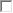          умение эффективно управлять личными финансами;умение грамотно вести учет своих доходов и расходов;иметь актуальную информацию о ситуации на финансовых рынках; умение разбираться в особенностях различных финансовых продуктов и услуг;умение принимать обоснованные решения в отношении финансовых продуктов и услуг и нести ответственность за такие решения;это фиктивное понятие, не имеющее отношение к реальной жизни; затрудняюсь ответить.Вопрос № 2Считаете ли Вы себя финансово грамотным человеком? Дайте оценку своим знаниям и навыкам.знаний и навыков нет;очень плохие знания и навыки;плохие знания и навыки;достаточные знания и навыки;хорошие знания и навыки;очень хорошие знания и навыки;отличные знания и навыки;затрудняюсь ответить.Вопрос № 3Какие источники получения информации по вопросам финансовой грамотности Вы хотели бы иметь? (Можно выбрать несколько ответов) специальные социальные учреждения для получения консультаций у специалистов;обучающие программы по телевидению; обучающие вебинары и курсы в интернете; специальные печатные издания; возможность прохождения специальных курсов по месту работы или учебы;возможность прохождения специальных курсов по месту жительства;ничего из выше перечисленного мне ненужно; затрудняюсь ответить.Вопрос № 4Нуждаетесь ли Вы в повышении своей финансовой грамотности?да, это сейчас важнейший вопрос для меня;да, сильно нуждаюсь;скорее да;скорее нет;нет, не нуждаюсь;затрудняюсь ответить.Вопрос № 5Как Вы считаете, необходимо ли изучение основ финансовой грамотности в школе?да, это крайне важно и необходимо сейчас;да, необходимо;скорее да;скорее нет;нет, в этом нет необходимости;затрудняюсь ответить.Вопрос № 6В какой форме необходимо изучение финансовой грамотности в ДОУ?программа дополнительного образования  «Основы финансовой грамотности»;ваше предложение;затрудняюсь ответить.Вопрос № 7Как часто Вы интересуетесь вопросами финансовой ситуации в стране и мире?     постоянно интересуюсь этими вопросами; 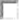           довольно часто,           иногда, эпизодически интересуюсь;           довольно редко обращаю на это внимание;            не интересуюсь, в этом нет необходимости;           затрудняюсь ответить.Вопрос № 8Какими информационными источниками Вы пользуетесь для получения сведений по вопросам финансовой грамотности? Пронумеруйте их в порядке значимости для Вас (1 – самое значимое; 2 – на втором месте и т.д.)массовые периодические издания (газеты, журналы);телевидение;интернет, социальные сети;специализированные периодические издания о мире финансов;специальную литературу о финансах;советы друзей и знакомых;не пользуюсь ничем из выше перечисленного.   Вопрос № 9Какие вопросы Вас больше всего интересуют в плане повышения уровня своей финансовой грамотности? (Можно выбрать несколько ответов)банковские услуги (кредиты, депозиты);планирование личного бюджета;функционирование пенсионной системы, пенсионные фонды;налогообложение физических лиц;функционирование страховой системы, страховые полисы;фондовые рынки (акции, облигации, ПИФы и т.п.);ничего из выше перечисленного меня не интересует;затрудняюсь ответить.Вопрос № 10Как Вы считаете, насколько важно для человека в современном обществе вести учет личных денежных средств и планировать свой бюджет?да, это крайне важно и необходимо сейчас;да, необходимо;скорее да;скорее нет;нет, в этом нет необходимости;затрудняюсь ответить.Вопрос № 11Ведете ли Вы учет своих личных денежных средств?да, постоянно веду учет и фиксирую все поступления и расходы; веду учет приблизительно, знаю в целом, сколько у меня было денег и сколько потрачено за месяц; не веду учет, не знаю, сколько у меня было денег и сколько потрачено за месяц;не веду учет, т.к. у меня нет своих личных финансовых средств;не веду учет, считаю этонецелесообразно затрудняюсь ответить.Вопрос № 12Осознаете ли Вы, что Вы на самом деле думаете о деньгах, и какие чувства они у Вас вызывают?да, полностью осознаю свои мысли и чувства по отношению к деньгам;     осознаю в некоторой степени, не часто думаю об этом; нет, никогда об этом не задумывался; затрудняюсь ответить.Вопрос № 13Считаете ли Вы, что деньги для Вас важны?да, деньги важнее всего;            деньги очень важны;        деньги важны;деньги не слишком важны для меня; нет, деньги не важны для меня; затрудняюсь ответить.